Sandra Yukyong Choi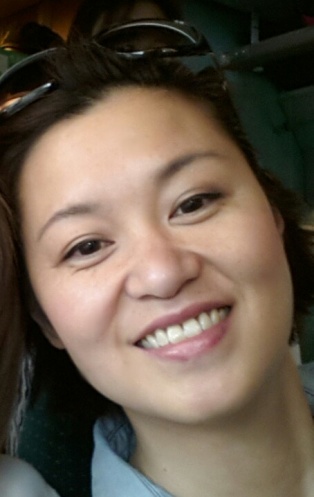 South Korea, Seoul, 647-46 HannamDong, YongsanGu, Apt#102EDUCATION New York University, NY, NY 1996
Fine Art and Education B.S. (K-12th Grade), Bergen Community College, Paramus, NJ 1994
General Science A.S.All formal education in AmericaLICENSE AND CERTIFICATIONArt teaching certification – New Jersey, Nevada Substitute teacher certificate – New JerseyDOCUMENT STATUSF4 Visa statusFBI background check with apostile- readyDiploma with apostile- ready	TEACHING EXPERIENCEPrivate Tutor
Seoul, GangnamGu - May 2013 to presentProvide 1:1 tutoring to improve reading, writing and communication skillsLessons are based on American children’s short story books with essay writing, spelling, art projects and gamesAges: 6-7Preschool English Teacher - Mandell Preschool
Seoul, SeochoDong - May 2012 to May 2013Daily lessons: writing, reading, comprehension, phonics, science, math, art, cooking and social studiesCreated interactive and kinetic lessons in all subjectsDeveloped performances, costumes, props and activities for school eventsAges: 6-7English Teacher - E-Spirit Academy
Seoul, Songpa - Sept. 2011 to May 2012Instructed: grammar, sentence structure, vocabulary development, essay writing, novel comprehension, analysis, public speakingGrades: 1-4English Teacher - Seoul English Village, YBM
Seoul, Suyu - summer 2011 Jun, Jul, Aug
SEV is an English immersion program that consists of ESL, conversational and theme classes.Instructed: theatre, writing, dialogue, ESL, theme focused activitiesCreated displays and activitiesGrades: kindergarten to middle schoolArt Teacher - Bridger Space & Science Middle School (Public School)
USA, Las Vegas, NV - Sept 2005 to Aug 2008Daily lessons: craft and fine art productionProgram development: art lessons by ability and curriculum goalsLead community mural projectGrades: Middle schoolCurriculum Development - Jersey City School District
USA, Jersey City, New Jersey - Sept 2003 to Aug 2005Worked with teachers to develop multiple art programs for the school districtConverted master copies to digital formats with visuals.Focus on content and layout designArt Teacher - Snyder High School (Public School)
USA, Jersey City, New Jersey - Sept 2003 to Aug 2005Taught art production and art theoryEntered student work in contests and displayed student work on campus.Developed lessons based on ability and curriculum.Grades: 9-12Art Teacher - Visual Arts Magnet Program (Public School)
USA, Jersey City, New Jersey - Jan 2003 to Aug 2003Prepared lessons, taught fundamentals of fine art.Instructed advanced techniques in fine art production.Entered student work in contests, displayed student work on campus.Assisted students in preparing for admission to colleges and universities.Grades: 9-12AWARDSGold metal award, fine art competition / HMA International Art Association
Japan, 2011Teacher of the month - Snyder High School (Public School)
Jersey City, NJ, USA, Nov 2003OTHER EXPERIENCESGuest Services - Planet Hollywood Hotel
Las Vegas, NV - 2009-2011Presentation Designer - UBS Financial Company*Letters of commendation available upon request